Osnovna škola Katrina Zrinska MečenčaniMečenčani bb, 44 431 Donji Kukuruzari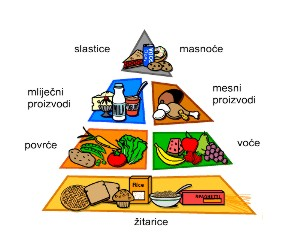 J E L O V N I K  –  siječanj 2018. god.Školska shema: - voće svaki utorak                             -mlijeko: 26. siječnjaU Mečenčanima, 15. siječnja 2018. god.1. TJEDAN15. – 19. siječnja2. TJEDAN22. – 26. siječnja3. TJEDAN29. - 31. siječnjaPONEDJELJAKPONEDJELJAKPONEDJELJAKSirnica,čajTopli sendvič,čajPizza,čajUTORAKUTORAKUTORAKKrafna,mlijekoPileći paprikaš,salata: kiseli krastavciVarivo od graška s piletinomSRIJEDASRIJEDASRIJEDABečki odrezak,prilog: riža,Grah s kobasicama,salata: kupusPileće šnicle u bijelom umaku,prilog: palentaČETVRTAKČETVRTAKŠpageti s bolognese umakomSaft od svinjskog mesa,njokiPETAKPETAKPire krumpir,riblji štapićiLepinjeŠkolsko mlijeko